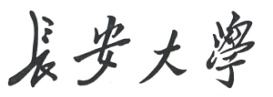 定向培养硕士研究生协议书□学术型   □专业学位根据教育部有关文件精神，经                                （乙方）及定向培养研究生（丙方）同意，2023年长安大学（甲方）为乙方招收定向培养研究生壹名，学习学科、专业（领域）                      ，学制       年。经协商，签订本协议书。一、甲方根据《普通高等学校学生管理规定》对丙方进行管理，按培养方案对丙方进行培养。丙方在校学习期间，培养、管理等条件与我校其他研究生相同。丙方学习期满、符合硕士研究生毕业条件，甲方准予毕业，符合硕士学位授予条件，甲方授予硕士学位。丙方学习结束离校后回乙方工作。 二、定向培养研究生的待遇1、原单位在职人员录取为定向培养研究生者，在校学习期间工资关系、人事、户口、档案均留乙方，乙方保证丙方的学习时间。在校学习期间的工资、医疗保险、福利待遇和职务（职称）晋升等，由乙方和丙方协商解决。2、应届毕业生或非原单位在职人员录取为定向培养研究生者，应先办理调入乙方手续，作为乙方在职人员录取为定向培养研究生，待遇同上。三、定向培养研究生培养费培养费等按国家及甲方相关规定缴纳。四、丙方必须遵守学校各项规章制度，按时完成学业。若因故（包括违纪、病退、学习成绩不合格和超过规定学制等）不能完成研究生培养计划，应由乙方安排工作，已提供的培养费不再退还。五、甲、乙、丙三方自愿遵守本协议。未尽事宜，三方协商解决。六、本协议壹式三份，甲、乙、丙三方各存壹份。甲方：长安大学          乙方：                       丙方：定向培养研究生代表：                  代表：                       签名：           （甲方公章）           （乙方人事部门公章）年    月    日            年    月    日          年    月    日